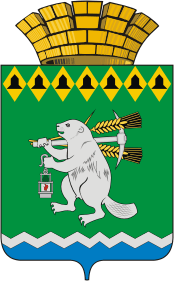 Дума Артемовского городского округаVI созыв14 заседание      РЕШЕНИЕот  30 марта 2017 года                                                                           № 125О результатах публичных слушаний по проекту решения Думы Артемовского городского округа «О внесении изменений в Устав Артемовского городского округа»В целях  обсуждения проекта муниципального правового акта с участием жителей муниципального образования в соответствии с Федеральным законом от 6 октября 2003 года «Об общих принципах организации местного самоуправления в Российской Федерации» проводятся публичные слушания. На публичные слушания был вынесен проект решения Думы Артемовского городского округа «О внесении изменений в Устав Артемовского городского округа», представленный Администрацией  Артемовского городского округа 25 января 2017 года. Опубликованный в газете «Артемовский рабочий» № 8(10717) от  22 февраля 2017 года.16 марта 2017 года на публичных слушаниях  присутствовало 59  человек. Предложений и рекомендации граждан по проекту решения в Думу  Артемовского городского округа  не поступило.Рассмотрев решение участников публичных слушаний по вопросу «Обсуждение проекта решения Думы Артемовского городского округа «О внесении изменений в Устав Артемовского городского округа», заслушав К.М.Трофимова, председателя Думы Артемовского городского округа, председательствующего на публичных слушаниях 16 марта 2017 года,Дума Артемовского городского округа РЕШИЛА:1.	Информацию о  результатах публичных слушаний по вопросу
«Обсуждение проекта решения Думы Артемовского городского округа «О
внесении  изменений  в Устав Артемовского  городского округа» от 16 марта 2017 года, принять к сведению (прилагается).Настоящее   решение   опубликовать   в   газете   «Артемовский
рабочий» и разместить на официальном сайте Думы Артемовского городского округа в информационно-телекоммуникационной сети «Интернет».Контроль    исполнения    настоящего    решения    возложить    на
постоянную      комиссию      по      вопросам      местного      самоуправления,
нормотворчеству и регламенту (Шарафиев А.М.).Председатель Думы Артемовского городского округа					     К.М.ТрофимовРешение собрания участников публичных слушанийпо вопросу «Обсуждение проекта решения Думы Артемовского городского округа «О внесении изменений в Устав Артемовского городского округа»от 16 марта 2017 годаРассмотрев проект решения Думы Артемовского городского округа «О внесении изменений в Устав Артемовского городского округа», опубликованный в газете «Артемовский рабочий» № 8 от 22 февраля 2017 года, заслушав доклад Е.В.Пономаревой, заведующего юридическим отделом Администрации Артемовского городского округа,  участники публичных слушаний РЕШИЛИ:Рекомендовать Думе Артемовского городского округа рассмотреть проект решения «О  внесении  изменений в  Устав  Артемовского городского округа» на очередном  заседании Думы Артемовского городского округа.Настоящее решение опубликовать в газете «Артемовский рабочий» и на официальном сайте Думы Артемовского городского округа в  информационно-телекоммуникационной в сети «Интернет». Направить настоящее решение и протокол собрания участников  публичных слушаний  в Думу Артемовского городского округа для рассмотрения  результатов публичных слушаний на заседании Думы Артемовского городского округа и Администрацию Артемовского городского округа для использования в работе.Председательствующий на публичных слушаниях				                                               К.М.Трофимов		